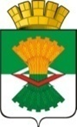 АДМИНИСТРАЦИЯМАХНЁВСКОГО МУНИЦИПАЛЬНОГО ОБРАЗОВАНИЯПОСТАНОВЛЕНИЕ30 января 2020 года                                                                                           № 61п.г.т. МахнёвоОб утверждении отчёта о выполнении муниципального задания  муниципальным казённым учреждением «Махнёвский физкультурно-спортивный комплекс «Ермак» за   2019 год  В соответствии с постановлением Администрации Махнёвского муниципального образования от 30 марта 2018 года № 254 «О Порядке формирования муниципального задания в отношении муниципальных учреждений Махнёвского муниципального образования и финансового обеспечения выполнения муниципального задания» (с изменениями                        от 22.02.2019 года №138), руководствуясь Уставом Махнёвского муниципального образования,ПОСТАНОВЛЯЮ:	    1. Утвердить отчёт о выполнении муниципального задания   муниципальному казённому учреждению «Махнёвский физкультурно-спортивный комплекс «Ермак» за   2019 год  (Прилагается);	    2. Настоящее постановление вступает в силу со дня его подписания.          3. Настоящее постановление разместить на официальном сайте Махнёвского муниципального образования в сети «Интернет».	    4. Контроль за исполнением настоящего постановления оставляю за собой.Глава Махнёвскогомуниципального образования                                                             А.В. Лызлов